Enter information directly into this document.SAVE the document on your computer with your congregation’s name, 
city and date completed as part of the file name.EMAIL COMPLETED PROFILE to dwendel@thenalc.org. Keep a copy for your records.Congregation Name and LocationName   Valhalla Evangelical Lutheran ChurchMailing address  City   Valhalla Centre	State/Province  Ab	Zip/Postal Code Telephone   	Fax   Email address   valhallachurch@gmail.comCongregation website   valhallalutheranchurch.ca	Seeking 	 Full-time pastor	 Part-time pastor	 Either full-time or part-timeCongregational President or Vice PresidentName   Doug Kochendorfer	Title   ChairmanMailing address   City   Valhalla Centre	State/Province  Ab	Zip/Postal Code  Home phone   780-356-2114	Cell phone   780-831-5701Email address   dougkochendorfer@gmail.comCall Committee ChairName   Steve MumertMailing address   City   Valhalla Centre	State/Province  Ab	Zip/Postal Code  Home phone   	Cell phone   780-814-2839Email address   sjmumert@gmail.comCongregational DemographicsNumber of paid staff (full- or part-time):  Clergy  	1	    Lay professionals   		Secretarial   Average worship attendance   40	Average Sunday school attendance   15Indicate the type of community in which your congregation is located (is it small town, small city, suburban, large city, farming, industrial, etc.).Small farming hamletDescribe the congregation’s ethnic composition and age distribution.Mostly Norwegian background. Diverse age structureDoes the congregation have a clear vision for mission — a clear and shared understanding of where God is leading you?  If so, state it as succinctly as possible.  Experiencing God’s love, freedom in Christ, Living in God’s loveWelcoming to allWhat are the primary goals of your congregation?To implement our VLC SMART (Specific, Measureable, Achievable, Realistic, Timely) future plan to accomplish our missionDescribe your congregation’s worship practice (liturgy, hymns, vestments, music, hymnals, and frequency of Holy Communion).We are a traditional church with an abbreviated liturgy, traditional hymns with Communion the first Sunday of the monthDescribe your congregation’s Christian education ministry.Valhalla Lutheran has Sunday school classes for all ages as well as confirmation classes.Describe the congregation’s current activities for mission and outreach. Vacation bible school programCanada day coffee and muffins at church during parade and assisting with community eventsCommunity Supper with Christmas programSpring time seminars (February) with guest speakersThe NALC is committed to moving away from an institutional understanding of the Church, to the biblical commission to be a community of followers of Jesus who focus on being disciples and making disciples. Which best describes your congregation’s understanding of this movement? [Type an X by the appropriate response]  	 Totally unaware  X	 Have heard about it   	 Have been involved personally   	 Some in the congregation are involved, some aren’t   	 Congregation understands, is on-board and involvedList the Top Five Things your congregations hopes for in its next PastorGifted in teaching and preachingSkilled at coaching and mentoringServant leadership and strategizingHigh level of emotional intelligence and trustRelationship oriented, personable and optimisticWhat were the three most significant events in your congregation’s history?  Provide the years in which these events happened and why they are important to your congregation.2015- Pastor Ella Loberg retired after 20+ yrs as pastor2016- 100 year anniversary commemorating God’s plan for our church in the community2019- installation of elevator; our commitment towards accessibility for all Has your congregation participated in the Congregational Workshop Preparatory to the Call Process? [Type an X by the appropriate response]   	Yes	  X	NoWhat were the three most significant results of the workshop?[enter text][enter text][enter text]Describe the nature and extent of any significant current or recent conflict in the congregation. Is this conflict resolved, or ongoing?  If resolved, how was it resolved?Working with transitional pastor through closure issues after Ella’s retirement, adjustments congregation wide dealing with changeHow does your congregation handle conflict/tension? Which of the following do you think best describes your congregation? [Type an X by the appropriate response]		As a church, we respect and listen to each other and work things through without generating divisiveness.	X	As a church, we try to respect and listen to each other, but it is not uncommon for differences of opinion to be a problem and for some people to choose sides. Some have left our church because of conflict.  		Conflict hurts our sense of unity, but we tend not to talk about it.  		Painful experience with conflict has been present, but it has been worked through, and we have learned from the experience.		We have had some painful experiences with conflict, and they linger in the background.		Open conflict is present, and we need a minister who can help us deal with it.		Other (describe)…...What was the nature of the relationship between your last pastor and the congregation? Positive?  Struggling? Cooperative? Tense?Currently working with a transitional pastor in a positive; constructive relationship.How did your council/congregational leaders work together with your last pastor? [Type an X by the appropriate response]		Leadership is shared, with shared decision-making		Pastor makes important decisions	X	Council makes decisions with pastoral input  		Council makes decisions without pastoral inputIs your pastor a member of council with: [Type an X by the appropriate response(s)]	X	Voice		Vote   Congregational financesTotal budget for last fiscal year:   $  Benevolence to the North American Lutheran Church:   $  Other benevolence:   $  Total debt of the congregation:   $  Total savings, reserves, and endowments:   $  Compensation of Last PastorSalary:   $   44000	Parsonage/housing allowance:   $  15600Social security offset:   $  	Pension:   $  2200Health Insurance:   $  3600	Vacation:   3 weeks paid vacationContinuing education (time/funding):   1 week study leave plus $1000 related expensesTravel reimbursement:    mileage max. $400/ month (.50/km ) upon submission of expense claimOther:  $1200 cell phone allowance. $500 book allowanceWhen the Congregational Vacancy List is updated, a short paragraph (3-4 sentences) is included announcing each congregation’s ministry. If you wish, your call committee may compose that summary, realizing it may be edited/formatted as needed.Worshipping together in Valhalla Centre for over 100 years, our heart is to live together as a spiritual family and to serve the Lord as he reveals himself to us. Our vision is “Worshipping, Seeking, Sharing our hope in Christ”. Recognizing that communities change over time, we want to continue to make a difference for him by living out the Fruits of the Spirit, building up those within our church body and sharing His love with those who do not yet know him. At the heart of this church body, our core values remain the same: God’s Word, Biblical Truth, Relationships, Salvation. We aspire to continually enrich ourselves in: love and forgiveness, spiritual growth, valuing all, outreach and volunteering.Provide any other information about your congregation that may be helpful in the call process.[enter text]Completed by: Les Obst  		Date: June 22, 2019  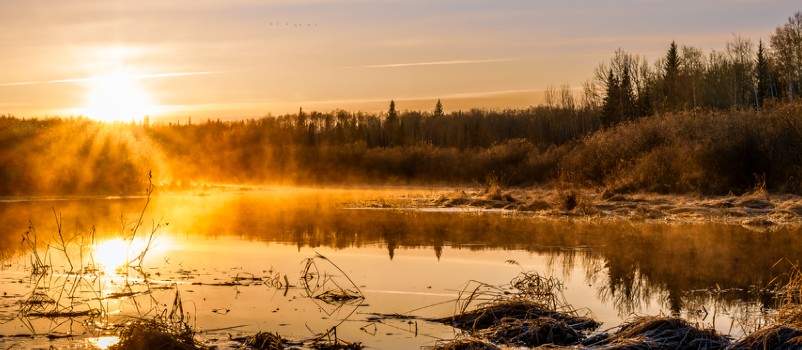 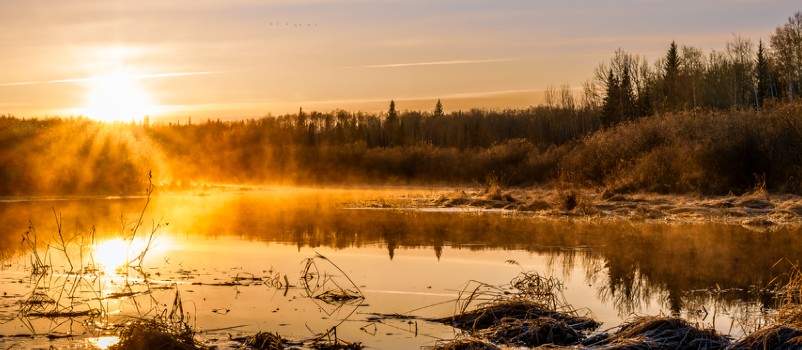 Who Are We?Worshipping together in Valhalla Centre for over 100 years, our heart is to live together as a spiritual family and to serve the Lord as he reveals himself to us. Ourvision is “Worshipping, Seeking, Sharing our Hope in Christ”. Recognizing that communities change over time, we want to continue to discern God’s direction for us as individuals and as a congregation, and continue to make a difference for Him by living out the Fruits of the Spirit, building up those within our church body, and sharing His love with those who do not yet know Him.At the heart of this church body, our core values remain the same: God’s Word, Biblical Truth, Relationships, Salvation.We aspire to continually enrich ourselves in: love and forgiveness, spiritual growth, valuing all, unity, outreach and volunteering.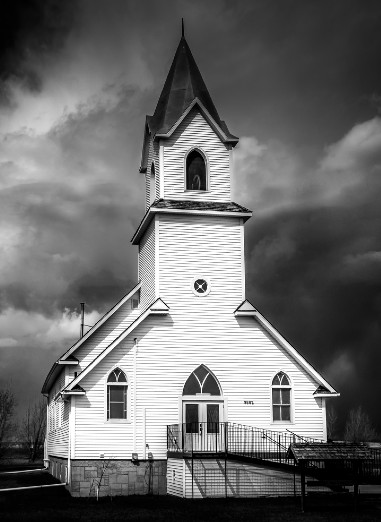 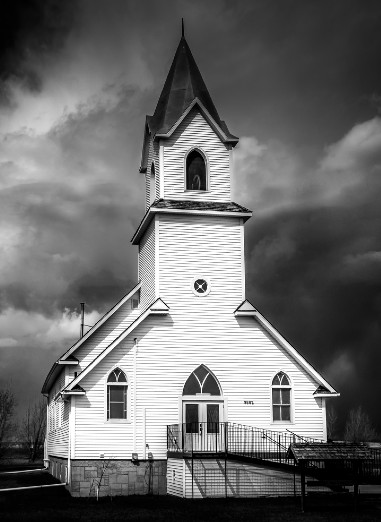 Who are we Looking For?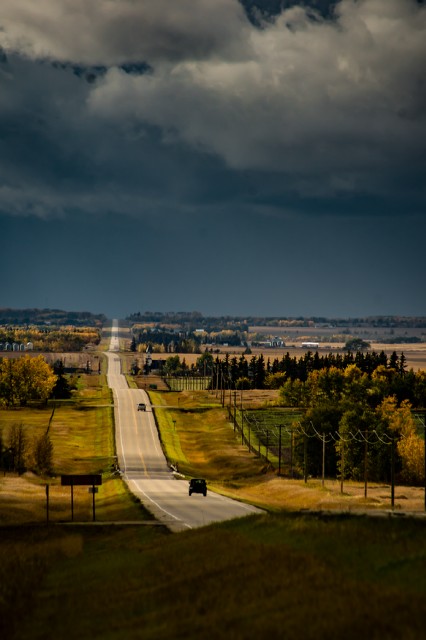 The Valhalla Evangelical Lutheran church is currently seeking a pastor with gifts in teaching and preaching, coaching and mentoring, servant- leadershipand strategizing.As the shepherd of the church you must display a high level of emotional intelligence and trust, be a positive influencer of people, relationship-oriented, personable and optimistic, while understanding yourselfvery well.Where are We?The congregation of Valhalla Lutheran Church makes its home in a 100- year-old, historic church, nestled in the hamlet of Valhalla Centre, the beautiful heart of theCounty of Grande Prairie in the Peace River country of Alberta.Valhalla Centre is a rural community with huge heart; “a tiny community [which] hasn’t just survived, but thrived. With a thriving restaurant, charter school and community centre, Valhalla Centre remains a going  concern”1, supported by people who know how to build community.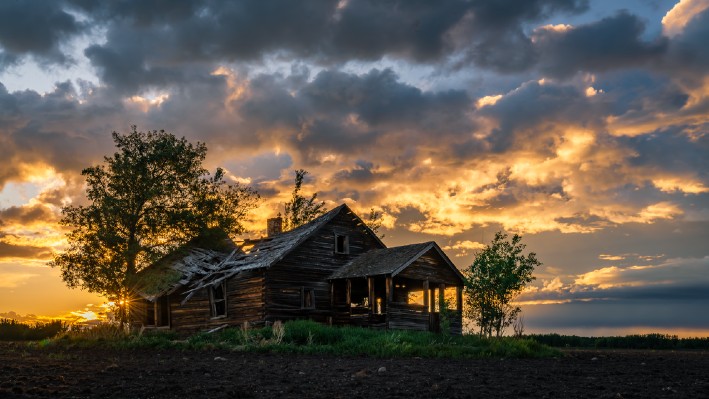 What’s Nearby?Nearby, are several communities: LaGlace to the east, Hythe to the west, Beaverlodge to the south with a local hospital … all only minutes away, and approximately 60 km southwest, the busy service center of Grande Prairie, a city of 69,000 people with all amenities. Shopping, school (including the Grande Prairie Regional College) and medical needs all are readily met nearby!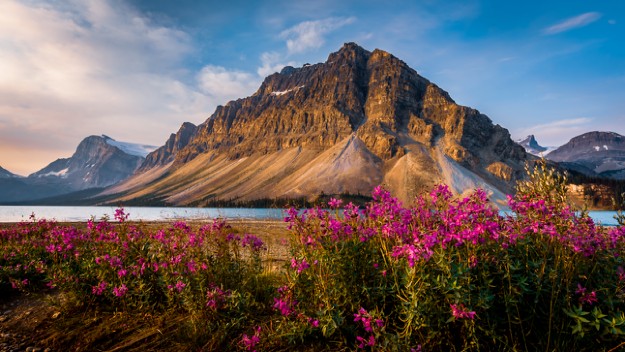 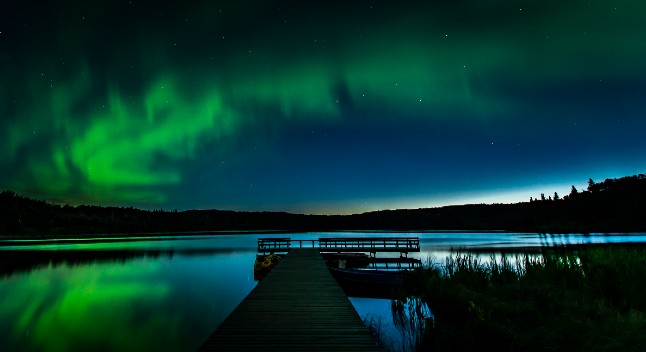 The County of Grande Prairie No. 1 is Alberta's first county and is a great place to live, visit, and do business.2 A beautiful area, recreational opportunitiesabound! Sports, arts, outdoors … all are nearby and plentiful!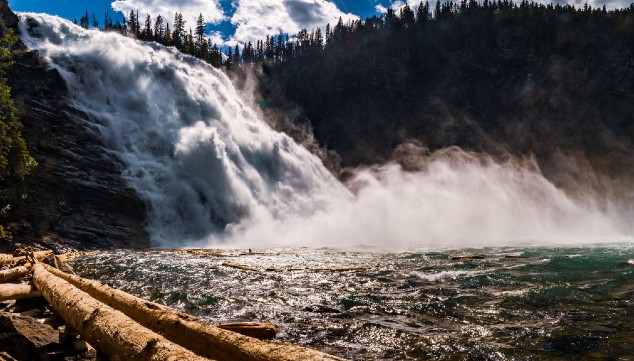 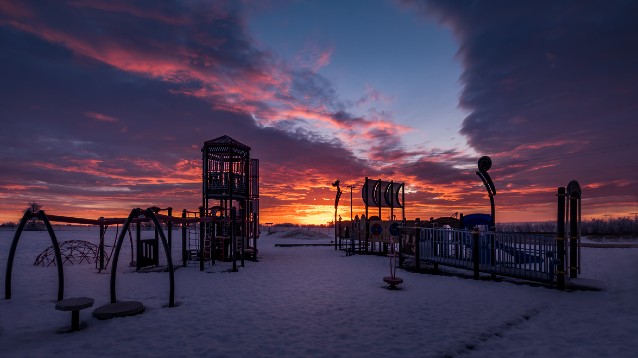 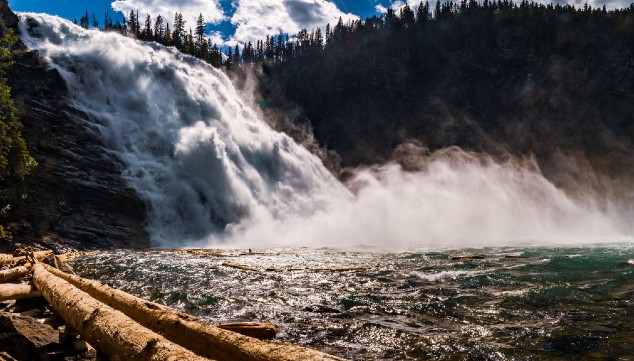 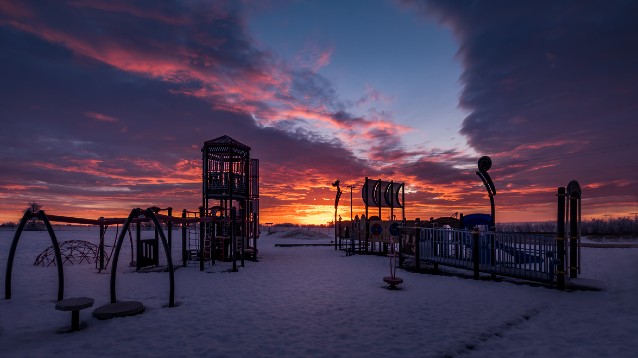 Located in the southern part of the Peace River Country, Grande Prairie is an attractive place to visit or make home. Enjoy nature and the great outdoors at Saskatoon Island Provincial Park, check out some local and Canadian artwork at the Art Gallery of Grande Prairie, learn about the region’s fascinating dinosaur history at the Phillip J. Currie Dinosaur Museum, or maybe enjoy one of the many festivals, including the Bear Creek Folk Festival.Whatever you choose, there is no time for boredom in this happening area!3Pastoral Role/ExpectationsTheologyThe Bible is the word of God and the foundation of faith for all believersAbility to apply the word of truth in preaching and teachingPersonal commitment to the study of God’s wordUnderstanding of personal salvationThat salvation is given by God the Father by his graceThat salvation is obtained only through the acceptance of the sacrifice of Jesus Christ on the crossThat God in the person of the Holy Spirit gives man the power to live out his salvationUnderstanding of Reformation and Lutheran Theology and these principlesChrist aloneFaith aloneScripture aloneGrace aloneThe cross alone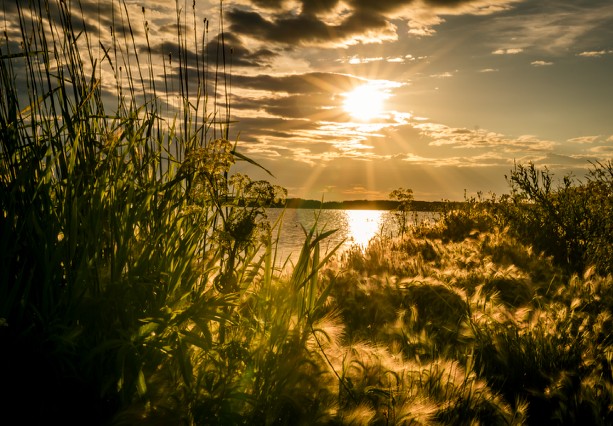 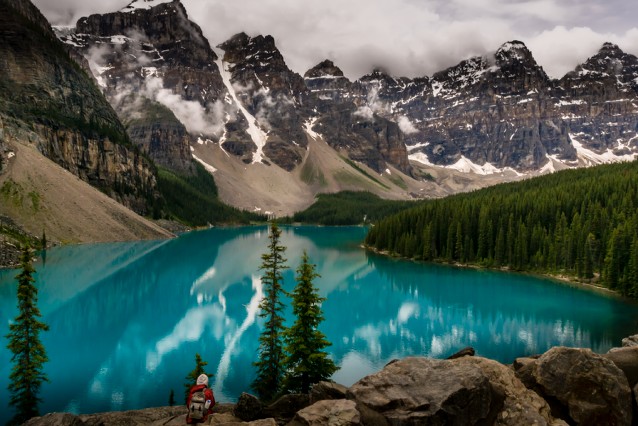 MoralityThe qualifications of a pastor are outlined in I Tim 3:1-7, with the recognition that it is a noble task; and therefore, the pastor must be:God seekingAbove reproachSober-mindedSelf-controlledRespectableHospitableAble to teachNot use alcohol to excessGentle with peopleLiving at peace with othersOwn family will reflect these valuesThe pastor’s conduct will reflect the above values, for exampleConduct that does not bring dishonor to God, the church, or himselfOpen to others and their ideasBringing peace and not judgement to situationsCareful use of social mediaDaily prayer and devotions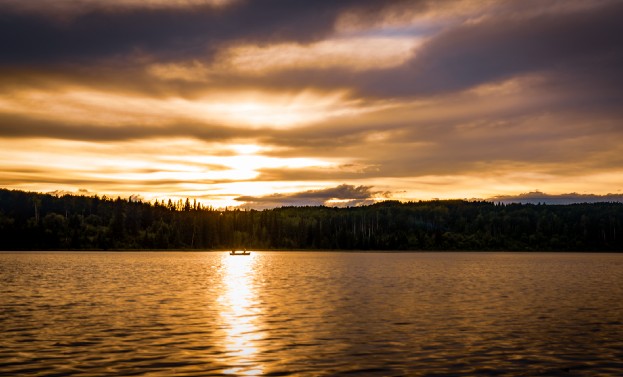 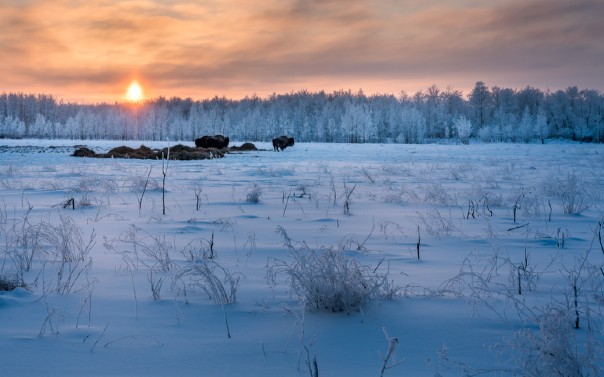 PracticeLeadershipServant leadershipWilling to make decisionsWilling to be accountableWilling to follow, apply, and encourage the body to adhere to the VLC SMART FUTURE PLANEvangelismSalvation focused community outreachAbility to share the gospel with unbelieversEquipping others to share the gospelPreaching and TeachingAct as coordinator/overseer of administrative activities and day to day operationMaintain church recordsMonthly report of pastoral activitiesAdministrationSunday sermonConfirmationBible Study/Small groupPastoralVisitationHospitalMonthly Senior LodgeCards/Flowers to those sick or passingCounsellingRegular, available office hours in parsonage officePre-marital counsellingNew membershipSpecial servicesWeddingsFuneralsWorking RelationshipsEmotional intelligence: aware of self and able to understand othersPartner with council in continually evaluating all ministries andconsidering ways to support, improve and expand themEx officio with council chair on all committeesWork as coach and mentor to council, committee, and congregational members, striving to develop deep relationshipswith them; helping them reach their full potential in ministry by engaging and empowering themWork with other area pastors in the local Ministerial AssociationPastor accountable to:1st - Deacons Board2nd - Council3rd - CongregationPastoral Review to be completed annuallyhttps://www.albertafarmexpress.ca/2012/10/05/valhalla-tiny-community-hasnt-just-survived-but-thrived/#post-44152https://www.facebook.com/pg/cogp1/about/?ref=page_internalhttps://www.todocanada.ca/things-grande-prairie/VLC SMART (Specific, Measurable, Achievable, Realistic, Timely) FUTURE PLANWhy will we exist? (Vision/Purpose) Worshipping, seeking, sharing our hope in Christ.How will we behave? (Values)Core Values – lie at the heart of this church body, they do not change over time. God’s Word, Biblical Truth, Relationships, SalvationAspirational Values – these are values that this church body wants to have, wishes it already had, and believes it must develop in order to maximize its success towards the vision.Love and Forgiveness, Spiritual Growth, Everyone’s Valued, Unity, Outreach, VolunteeringWhat will we do? (Mission)What difference are we trying to make?Experiencing God’s Love, Freedom in Christ, Living in God’s LoveWelcoming to all For what people? Who?YouthYoung familiesThose marginally engaged With what resources? How?PrayerWith our finances, church budgetVolunteersUsing our spiritual giftsHow will we succeed? (Strategic Goals) Who will do what? By When?6 MonthsEvery adherent to invite one friend or couple to church or a church activity. (Everyone)Start prayer sisters (ELW) (April 2019)Start the Call Committee (Call Committee) (May 2019)Mother’s Day – who? (May 2019)Church picnic/SS (Parish Ed.) (June 2019)Canada Day – (July 2019)Review all present programs offered by the church to see if they fit the mission and vision. (Deacons, Parish Ed.) (July 2019)Make sure the church budget reflects the mission/vision (Council) (August 2019)VBS – (Parish Ed) (August 2019)Start a Sunday morning prayer group (September 2019)Supper with Christmas program (Parish Ed.) (December 2019)Finish the year by having 1 new family attend church on Sunday 2019 YearReview all activities/programs to see if they are accomplishing the mission/visionPrayer sisters along with Teaching/Bible Study (ELW) (April 2020)Every adherent to invite one friend or couple to church or a church activity. (Everyone)Breakfast with Easter program on Palm Sunday (Parish Ed) (2020)Canada Day – (July 2020)VBS – (Parish Ed) (August 2020)Sunday morning prayer group (September 2020)Start a men’s breakfast and Bible Study (September 2020)Supper with Christmas program (Parish Ed.) (December 2020)Finish the year by having 3 new families attend church on Sunday 2020 YearsReview all activities/programs to see if they are accomplishing the mission/visionPrayer sisters along with Teaching/Bible Study (ELW) (April 2021)Every adherent to invite one friend or couple to church or a church activity. (Everyone)Breakfast with Easter program on Palm Sunday (Parish Ed) (2021)Canada Day – (July 2021)VBS – (Parish Ed) (August 2021)Sunday morning prayer group (September 2021)Men’s breakfast and Bible Study (September 2021)Supper with Christmas program (Parish Ed.) (December 2021)Start a youth group (September 2021)Finish the year by having 6 new families attend church on Sunday 2021SUBMISSION INSTRUCTIONS:save a copy of this profile to your computer. Use “Save As” and specify document file name as:Congregation name, City, Date**Email a copy of the completed profile to the Assistant to the Bishop for Ministry, dwendel@thenalc.org.Alternative submission method ONLY if you do not have email: Print and mail the complete profile to:	North American Lutheran Church	Attn: Pr. David Wendel	2299 Palmer Dr., Suite 220	New Brighton, MN 55112-2202In addition, mail or email a copy of the completed profile to your mission district dean (can be found at thenalc.org/mission-districts/). Should you have questions, call Pr. David Wendel, Assistant to the Bishop for Ministry, at 719-650-8171 (cell).  Please keep a copy of this document for your records.CONGREGATIONAL PROFILE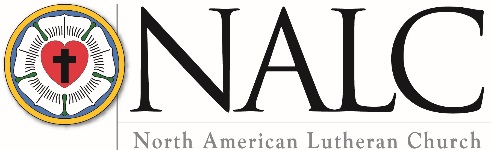 